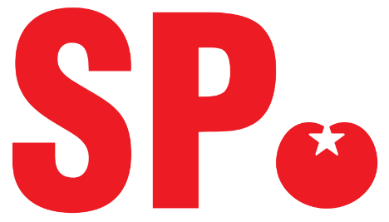 Aan: college van B&W in de gemeente ArnhemVan: de SP fractie in de gemeenteraad van ArnhemBetreft: schriftelijke vragen (art.44 RvO)Onderwerp: Petitie onveilige verkeerssituatie Malburgen-West Arnhem, 27 augustus 2018Geacht college,Op 27 augustus publiceerde de Wetenschappelijke Raad voor het Regeringsbeleid (WRR) een rapport over gezondheidsverschillen tussen lager en hoger opgeleiden en inkomens. Uit het rapport blijkt dat lager opgeleiden gemiddeld maar liefst zes jaar korter leven dan hoger opgeleiden en hun gezonde levensverwachting (de tijd dat je je gezond voelt) maar liefst vijftien jaar korter is. De WRR stelt dat de overheid een grote verantwoordelijkheid heeft waar het de bescherming van haar burgers betreft en pleit voor een omslag in het enkel en alleen wijzen op de eigen verantwoordelijkheid van mensen, omdat ‘het vermogen van mensen om ‘gezonde’ keuzes te kunnen maken en zich tevens hieraan te houden, nogal eens wordt overschat. Bovendien kunnen omgevingsfactoren, zoals kwaliteit van huisvesting, aanwezigheid van voorzieningen, arbeidsomstandigheden of gezinssituatie, het maken van ‘de verantwoorde keuze’ moeilijker of zelfs onmogelijk maken’. In de Nieuwsuur uitzending van 27 augustus 2018 wordt ook gewezen op een combinatie van ongunstige omgevingsfactoren die van invloed zijn op gezondheid, waaronder de betaalbaarheid van de zorg. Mensen met lagere inkomens kunnen bijvoorbeeld vaker het eigen risico voor medicijnen of aanvullend onderzoek niet betalen. Natuurlijk is elk mens is anders, en is de een gezonder dan de ander. Echter, de SP vindt het niet rechtvaardig dat  waar je wieg staat van invloed is op het aantal jaren dat je in gezondheid leeft of hoe lang je leeft. Wij zien het als een opdracht om te bouwen aan gelijke kansen voor iedereen en dus ook gelijke kans op een gezond leven voor iedereen. Daarom hebben we de volgende vragen:Bent u bekend met dit onderzoek van de WRR? Op welke manier herkent u deze gezondheidsverschillen en de verschillen in (gezonde) levensverwachting in Arnhem? Bent u het met ons eens dat, hoewel alle mensen anders zijn, iedereen dezelfde kansen zou moeten hebben op een gezond leven en dat waar je wieg staat niet van invloed mag zijn op hoe lang je in gezondheid leeft of hoe lang je leeft? Kunt u dit toelichten?Bent u het met ons, en met de WRR, eens dat deze gezondheidsverschillen moeten worden aangepakt en dat de overheid hier een belangrijke rol in heeft? Kunt u dit toelichten?Wat gaat u doen om de gezondheidsverschillen in Arnhem aan te pakken?  Hoogachtend,De SP fractie in de gemeenteraad van ArnhemG. Elfrink, P. Lunter, S.Dobbehttps://www.wrr.nl/publicaties/policy-briefs/2018/08/27/van-verschil-naar-potentieel.-een-realistisch-perspectief-op-de-sociaaleconomische-gezondheidsverschillenhttps://nos.nl/nieuwsuur/artikel/2247778-we-waren-meer-bezig-met-overleven-dan-met-gezond-eten.html 